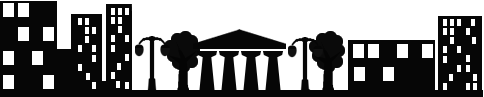 Daugavpilī27.06.2018. UZAICINĀJUMS
iesniegt piedāvājumu1.Pasūtītājs.Pašvaldības SIA “Sadzīves pakalpojumu kombināts”Višķu iela 21 K, Daugavpilī, LV-5410Tālr.Nr.65424769Fakss:Nr.65424769e-pasts: spkpsia@gmail.commājas lapa: www.sadzive.lvkontaktpersona: Ludmila Sokolovska, tālr.Nr.22001171“Pirts telpu grīdu režģu, ūdens novadīšanai, izgatavošana no nerūsējošā tērauda un piegāde”Iepirkuma identifikācijas Nr.SPK2018/142.Iepirkuma priekšmeta apraksts:2.1. “Pirts telpu grīdu režģu, ūdens novadīšanai, izgatavošana no nerūsējošā tērauda un piegāde”, saskaņā ar  Tehnisko specifikāciju, 1.pielikums.3.Piedāvājumu var iesniegt: 3.1.personīgi, vai pa pastu Višķu ielā 21K, Daugavpilī (2.stāvā, kabinetā Nr.1),3.2.pa e-pastu: spkpsia@gmail.com (ieskanētā veidā vai parakstītu ar drošo elektronisku parakstu),3.3.piedāvājuma iesniegšanas termiņš līdz 2018.gada 3.jūlijam, plkst.12:00.4.Paredzamā līguma izpildes termiņš: 4 (četru) kalendāro nedēļu laikā no līguma noslēgšanas brīža.5.Veicamo darbu objekts: Stacijas iela 63, Daugavpilī.6.Piedāvājumā jāiekļauj:pretendenta rakstisks iesniegums par dalību iepirkumu procedūrā, kas sniedz īsas ziņas par pretendentu (pretendenta nosaukums, juridiskā adrese, reģistrācijas Nr., kontaktpersonas vārds, uzvārds, tālrunis, fakss, e-pasts),finanšu piedāvājumu (cena jānorāda euro bez PVN 21%), cenā jāiekļauj visas izmaksas.7.Prasības pretendentam:7.1.Pretendentam jāiesniedz izziņa par nodokļu parādu neesamību un citu parādu pret Daugavpils pilsētas pašvaldības uzņēmumiem. 8.Piedāvājuma izvēles kritēriji:8.1.Piedāvājumam jāatbilsts visiem Latvijas Republikas normatīvajiem aktiem.8.2.Piedāvājums ar viszemāko cenu.9.Pretendenta izslēgšanas nosacījumi:9.1.Valsts obligāto nodokļu parādu esamība.9.2.Pašvaldības noteikto nodokļu parādu esamība.9.3.Parādu pret pašvaldības SIA “Sadzīves pakalpojumu kombināts” esamība.10.Ar lēmumu var iepazīties mājas lapā: www.sadzive.lv.Iepirkumu komisijas priekšsēdētājs					A.Jeršovs Pielikums Nr.1 27.06.2018.uzaicinājumam, iepirkuma identifikācijas Nr.SPK2018/14Tehniskā specifikācija“Pirts telpu grīdu režģu, ūdens novadīšanai, izgatavošana no nerūsējošā tērauda un piegāde”Iepirkuma identifikācijas Nr.SPK2018/14Saimniecības vadītāja					L.SokolovskaVīriešu nodaļaVīriešu nodaļaVīriešu nodaļaVīriešu nodaļaNosaukumsIzmērs (mm)Daudzums (gab)Sraugu daudzumsgrīdas režģis140 x 140 1037grīdas režģis100 x 100625Duškabīnes Duškabīnes Duškabīnes Duškabīnes grīdas režģis100 x 100625Sieviešu nodaļaSieviešu nodaļaSieviešu nodaļaSieviešu nodaļagrīdas režģis140 x 1401037grīdas režģis100 x 100525garais grīdas režģis117 x 11501441garais grīdas režģis117 x 1000 3441garais grīdas režģis117 x 8531441garais grīdas režģis117 x 820 1441VIP zonaVIP zonaVIP zonaVIP zonagarais grīdas režģis118 x 100 2441garais grīdas režģis118 x 9952441